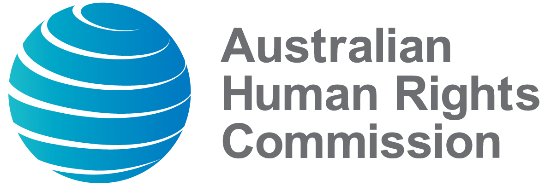 Religious Freedom RoundtableAustralian Human Rights Commission Level 3, 175 Pitt StreetSydneyThursday 5 November 2015AgendaFacilitator – Human Rights Commissioner, Tim Wilson8:45am – 9amArrival and tea/coffee9am – 9:15amIntroduction from the Attorney-General, Senator the Hon. George Brandis QC 9:15am – 9:30amIntroduction from the Human Rights Commissioner, Tim Wilson9:30am – 9:45amIntroductions – all participants9:45am – 10:30amIntroductory sessionDiscussion:Objectives and parameters of the Religious Freedom Roundtable.Guiding principles for the Roundtable.Additions to the Agenda.Religious Freedom Roundtable – Issues Paper: What are the key issues for religious communities in relation to contemporary public policy in Australia? Are there priority issues for discussion?10:30am – 10:45amMorning tea10:45am – 12:30pmOverview of challenges facing religious freedomDiscussion:What are the key issues for religious communities in relation to contemporary public policy in Australia?Government laws and regulations that respect the right to religious freedom.Government laws and regulations that limit the right to religious freedom.Preserving religious freedom when an organisation receives taxpayer’s money to provide a public service.12:30pm – 1:30pmLunch1:30pm – 2:30pmOverview of challenges facing religious freedom (continued)Discussion:What are the key issues for religious communities in relation to contemporary public policy in Australia (continued)?Accommodating rights – what are the areas of shared agreement?2:30pm – 3:30pmAdvancing religious freedom, preserving social cohesionDiscussion:What mechanisms can be developed to support religious inclusion and social cohesion?3:30pm – 3:45pmAfternoon tea3:45pm – 5:00pmConclusions from the Roundtable and next steps.5:00pmReligious Freedom Roundtable concludes.